Publicado en  el 04/10/2016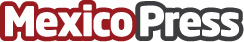 Osteoporosis, el problema de muchos mexicanosOsteoporosis, la enfermedad que está conquistando en México, ha afectado a millones de mexicanos y todo el mundo, siendo el problema en los huesos, se pierde la movilidad del movimiento, provocando lesiones y riesgos en la densidad de tejido óseo, aumenta la posibilidad de tener cualquier tipo de lesión en el cuerpo, normalmente afecta a edades mayores, sin embargo, ha habido un aumento en todas las edadesDatos de contacto:Nota de prensa publicada en: https://www.mexicopress.com.mx/osteoporosis-el-problema-de-muchos-mexicanos Categorías: Internacional Medicina Nutrición http://www.mexicopress.com.mx